Задания для проведения промежуточной аттестации по информатике и ИКТ в 11 классе для учащихся очно-заочной и заочной форм обученияИнструкция1. Распечатайте теоретические задания, выполните их и привезите на бумажном носителе в зачетный день для проверки или пришлите по электронной почте.2. Выполните практические задания в соответствующей заданию программе, сохраните файлы (имя файла: Фамилия_класс_номер задания) и привезите их в электронном виде в зачетный день для проверки или пришлите по электронной почте.Электронный ресурс для подготовки к аттестации:https://drive.google.com/file/d/0B6696ckkWj_za1FhczNKaFQwMjA/viewУчитель Носкова Алина Викторовна (кабинет 12)e-mail: Noskovaalina22@gmail.comI полугодиеТеоретические задания1. Основным элементом ЭВМ какого поколения является транзистор?А) первого		Б) второго		В) третьего		Г) ПК2. Драйвер – это…А) устройство компьютера		Б) компьютерный вирус	В) программа, обеспечивающая работу устройства компьютера3. Процессор обрабатывает информацию, представленную:А) в десятичной системе счисления;Б) на языке программирования высокого уровня;В) на алгоритмическом языке;Г) на машинном языке (в двоичном коде).4. В целях сохранения информации жесткие магнитные диски необходимо оберегать от…А) понижения температуры	Б) царапин	      В) света		Г) ударов при установке5. В целях сохранения информации оптические CD- и DVD-диски необходимо оберегать от…А) понижения температуры	Б) царапин	      В) света		Г) ударов при установке6. Операционная система – это…А) программа, обеспечивающая управление базами данныхБ) антивирусная программа		В) система программированияГ) программа, управляющая работой компьютера7. Процесс загрузки ОС представляет собой…А) копирование файлов ОС с гибкого диска на жесткий дискБ) копирование файлов ОС с CD-диска на жесткий дискВ) последовательную загрузку файлов ОС в ОПГ) копирование содержимого ОП на жесткий диск.8. Системный диск необходим для:А) загрузки операционной системы;	Б) хранения важных файлов;В) систематизации файлов;		Г) лечения компьютера от вирусов.9. Магистраль – это…А) набор команд, предназначенных для управления процессом обработки информацииБ) кабель, осуществляющий информационную связь между устройствамиВ) количество одновременно передаваемых по шине битГ) быстрая, полупроводниковая, энергозависимая память.10. Оперативная память служит …А) для хранения информации		Б) для обработки информацииВ) для запуска программ		Г) обработки одной программы в заданный момент времени11. Устройство, выполняющее все арифметические и логические операции и управляющее другими устройствами компьютера, называется…А) контролером		Б) процессором		В) клавиатуройГ) монитором		Г) винчестером12. Скорость работы компьютера зависит…А) от вида обрабатываемой информации			Б) организации интерфейса ОСВ) объема внешнего запоминающего устройства	Г) объема обрабатываемой информацииД) тактовой частоты13. Магистрально – модульный принцип архитектуры  современных ПК подразумевает такую логическую организацию его аппаратных компонент, при которой…А) каждое устройство связывается с другими напрямуюБ) каждое устройство связывается с другими через одну центральную магистральВ) каждое устройство связывается с другими через магистраль, включающую в себя шины данных, адреса и управленияГ) устройства связываются друг с другом в определенной фиксированной последовательности (кольцом)14. Файловая система NTFS используется ОС…А) Windows           Б)  Linux      В) MS Dos15. Графическая оболочка KDE характерна для ОС…А) Windows           Б)  Linux      В) MS Dos16. Компьютерные вирусы - …А) возникают в результате сбоев в аппаратных средствах компьютераБ) пишутся специально для нанесения ущерба пользователям ПКВ) имеют биологическое происхождениеГ) являются следствием ошибок в ОСД) являются побочным эффектом при разработке ПО17.По среде обитания компьютерные вирусы классифицируются на…А) резидентные и нерезидентныеБ) неопасные, опасные и очень опасныеВ) паразиты, репликаторы, невидимки, мутанты, троянскиеГ) сетевые, файловые, загрузочные, макровирусы18. Заражение компьютерными вирусами может произойти в процессе ...
А) работы с файлами		Б) форматирования дискеты
В) выключения компьютера	Г) печати на принтере
19. Что необходимо иметь для проверки на вирус жесткого диска?
А) защищенную программу
B) загрузочную программу
C) файл с антивирусной программой
D) дискету с антивирусной программой, защищенную от записи
Е) правильных ответов нет20. Загрузочные вирусы характеризуются тем, что…А) поражают программы в начале их работыБ) запускаются при загрузке компьютераВ) изменяют весь код заражаемого файлаГ) поражают загрузочные секторы дисков21. Потенциально опасное ПО – это…А) наиболее распространенные и опасные категории вредоносных программ.Б) программы скрытого дозвона, причиняющее неудобство пользователю и ущерб даннымВ) не являются вредоносным или опасным, однако, при некотором стечение обстоятельств могут нанести вред компьютеру.Практические заданияЗадание № 1Постройте графики функций в электронных таблицах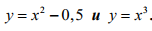 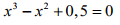 Приближенно (графически) решите уравнение Задание № 2Создайте презентацию по теме «Вирусы и зашита от них»  (не менее 10 слайдов)II полугодиеТеоретические заданияЧасть 1. 1.Для  5 букв латинского алфавита заданы их двоичные коды ( для некоторых букв – из двух бит, для некоторых –из трех). Эти коды представлены в таблице. Определите, какой набор букв закодирован двоичной строкой 0110100011000.1)EBCEA      2)BDDEA   3)BDCEA  4)EBAEA2. Укажите минимальный объем памяти (в килобайтах), достаточных для хранения любого растрового изображения размером 64*64 пикселей, если известно, что в изображении используется палитра из 256 цветов. Саму палитру хранить не нужно.1)128     2)2     3)256    4)43.При работе с электронной таблицей в ячейке A1 записана формула =D1-$D2. Какой вид приобретет формула, после того как в ячейку A1 скопируют в ячейку B1? Примечание. Символ $ в формуле обозначает абсолютную адресацию.1)=E1-$E2     2)=E1-$D2     3)=E2-$D2        4)=D1-$E24.Скорость передачи данных через ADSL-соединение равна 256 бит/с. Передача файла через это соединение заняла 2 мин. Определите размер файла в килобайтах.1)3750             2) 1253         3)65656      4)1255 5.Сколько  килобайт информации содержит  сообщение объемом 2048 Кбит?1)512      2)256     3)128     4)10246.Ключ в базе данных - это:1)специальная структура, предназначенная для обработки данных.2)простейший объект базы данных для хранения значений одного параметра реального объекта или процесса.3)процесс группировки данных по определенным параметрам.4)поле, которое однозначно определяет соответствующую запись.7.Шифр  Цезаря считается первым криптографическим методом, который состоит в том, что буква заменялась другой, отстоящей от исходной,  на определенное количество позиций. Какое  слово скрыто под шифром  в строке «вдфровф»,  если известно, что заменяющая буква отстоит от начальной на три позиции?1) автомат     2)алгоритм     3) акробат     4) авангард8.Дано А=1008, В=10116.Какое из чисел С, записанных в двоичной системе, отвечает условию A<C<B?1)100001         2)1000000          3)10000001     4)1000000019.Чему равна сумма чисел x и у при х=778  и у=АА16?1)11101112                2)111101112          3)111010012       4)100001101210.Определите значение переменной с после выполнения следующего фрагмента программы:1) 74		2)70    		3)26               4)2211.Какое из приведенных ниже названий бабочек соответствует условию: (последняя буква гласная ) ^(первая буква гласная вторая буква гласная)?1)лимонница   2)махаон    3)акрея     4)бражник12.Какое логическое выражение равносильно выражению ?1)       2) 3)   4)13. Путешественник пришел в  09:00 на автобусную станцию населенного пункта «Листопадная» и обнаружил следующее расписание автобусов:Определите минимальное время, которое он потратит с момента попадания на станцию «Листопадная» до прибытия на станцию «Звездная», согласно этому расписанию.1)4ч 35 мин      2)2ч 50мин      3)2 ч 10 мин     4)1 ч 15 мин14.Маска имени файла представляет собой последовательность букв, цифр и прочих допустимых в именах файлов символов, в которой также могут встречаться следующие символы:Символ «?»(вопросительный знак) означает ровно один произвольный символ. Символ «*» (звездочка) означает  любую последовательность  символов произвольной длины, в том числе «*» может задавать и пустую последовательность.Определите, какое из указанных имен файлов удовлетворяют маске ?v*de??.*t1)video.txt      2)svedenija.dt          3)avtodelo.dot      4)uvedomlenie.txt15.Информационная модель, которая имеет иерархическую структуру:1)расписание движения поездов2)расписание уроков3)генеалогическое древо семьи4)географическая картаЧасть 2.1.Для шифрования каждой буквы используются двузначные числа. Известно, что буква «е» закодирована числом 20. Среди слов «елка», «поле», «пока», «кол» есть слова, кодируемые последовательностью цифр 11321220, 20121022. Выясните код слова «колокол».2.Известно, что длительность непрерывного  подключения к сети Интернет с помощью модема для некоторых АТС не превышает 20 мин. Определите максимальный размер  файла ( в килобайтах), который может быть передан за время такого подключения, если модем передает информацию в среднем со скоростью 32 Кбит/с.Часть3.1.Посмотрите текст HTML – документа и ответьте на вопросы.<html><head><title> Страница Иванова </title><h2>Добро пожаловать к Иванову! </h2></head><body><h4>/ Привет!!! <br></h4></body></html>Какой цвет фона и текста будет на WEB-странице? Какие данные будут отпечатаны на странице? Практические заданияЗадание № 1Разработайте базу данных «Страны» в которой будет содержаться информация о странах (площадь, население, столица, экономика, политический строй и т.п (6-7 полей)) с помощью КОНСТРУКТОРА.Задание № 2Создайте презентацию по теме «Правовая защита информации»  (не менее 10 слайдов)АВСDE0000110010011БейсикПаскальАлгоритмический языкa=4: a=a+8: b=-2*aIF b<a-30 THENc=2-3*bELSEc=2-2*bEND IFa:=4;  a:=a+8:b:=-2*a;if b<a-30 then c:=2-3*belsec:=2-2*b;a:=4;  a:=a+8:b:=-2*aесли b<a-30 тоc:=2-3*bиначеc:=2-2*bвсеПункт отправленияПункт прибытияВремя отправления Время прибытияЛистопаднаяСнежная09:1010:45ЛистопаднаяРадужная09:1510:40ЛистопаднаяЗвездная08:5011:40ТуманнаяЗвездная12:1013:35ЗвезднаяСнежная13:2017:10СнежнаяТуманная10:5512:05РадужнаяЗвездная10:3011:10СнежнаяРадужная12:1014:00РадужнаяТуманная11:1512:50ТуманнаяЛистопадная12:5514:50